26.05.2020 – kl. IV - matematykaPrzerabiamy lekcję – Co to jest pole figury? (podręcznik str.  208-209)Na tej lekcji nauczysz się, czym jest pole figury.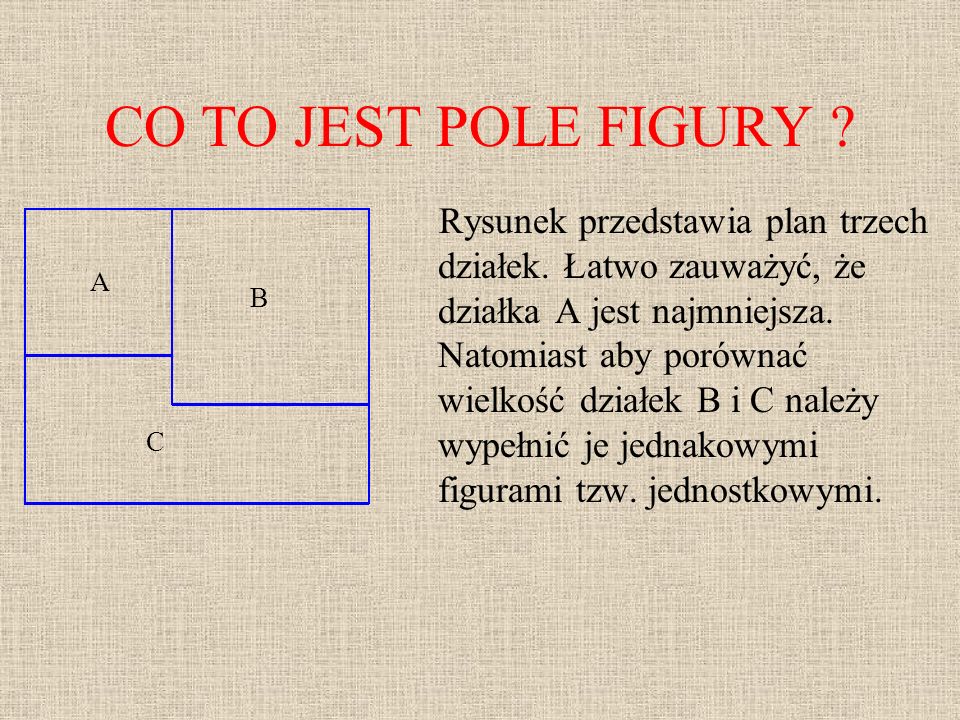 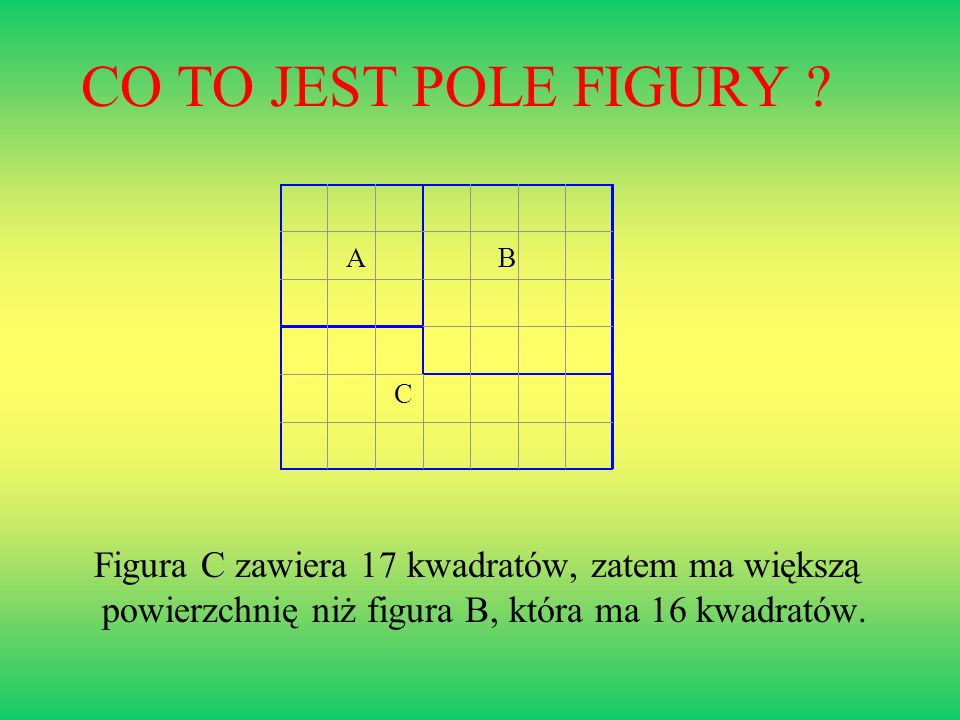 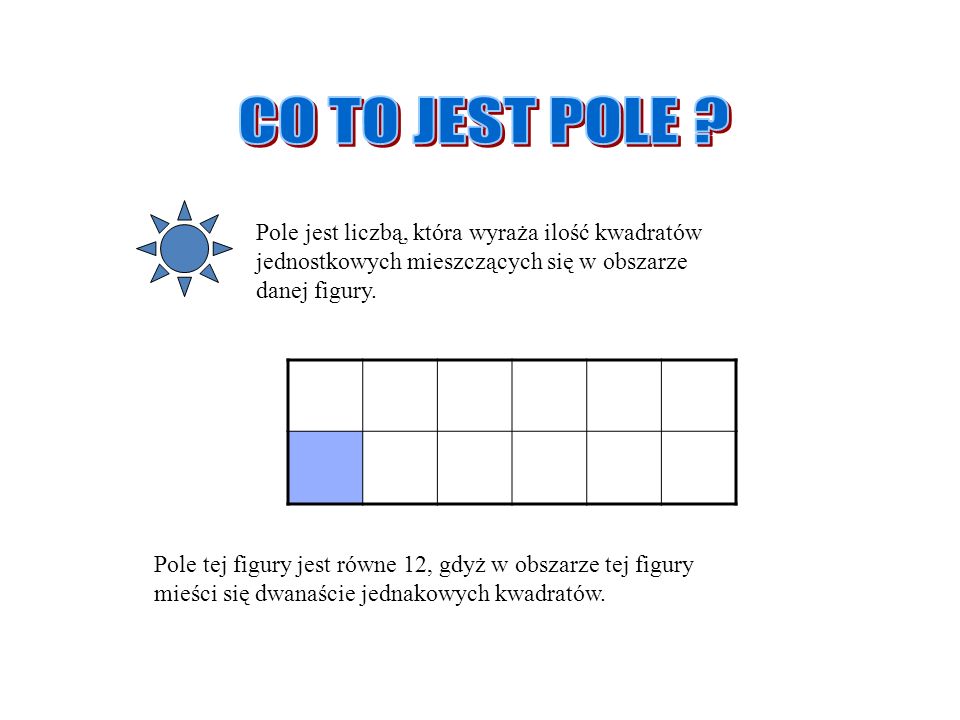 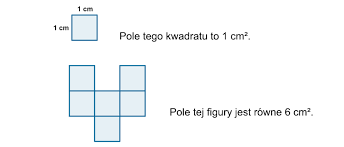 Aby zrozumieć temat obejrzyj materiał pod poniższymi linkami:https://pistacja.tv/film/mat00232-pola-figur-wprowadzenie?playlist=170https://www.youtube.com/watch?v=BX2hlmmEG5s- dokończenie poprzedniego filmu:https://www.youtube.com/watch?v=Qu_VqTTylN8Wykonaj zadania w ćwiczeniach str. 85 (zadanie z kaktusem oczywiście dla chętnych)